CRONOGRAMA 1ª QUINCENA JULIO - PRIMARIA 	 	 	 	 	 	 	 	TEMÁTICA: I WANT TO BE …  CRONOGRAMA 2ª QUINCENA XULLO – PRIMARIA  	 	 	 	 	 	 	 	TEMÁTICA: I WANT TO BE …  CRONOGRAMA 1ª QUINCENA AGOSTO – PRIMARIA   	 	 	 	 	 	TEMÁTICA: I WANT TO BE …  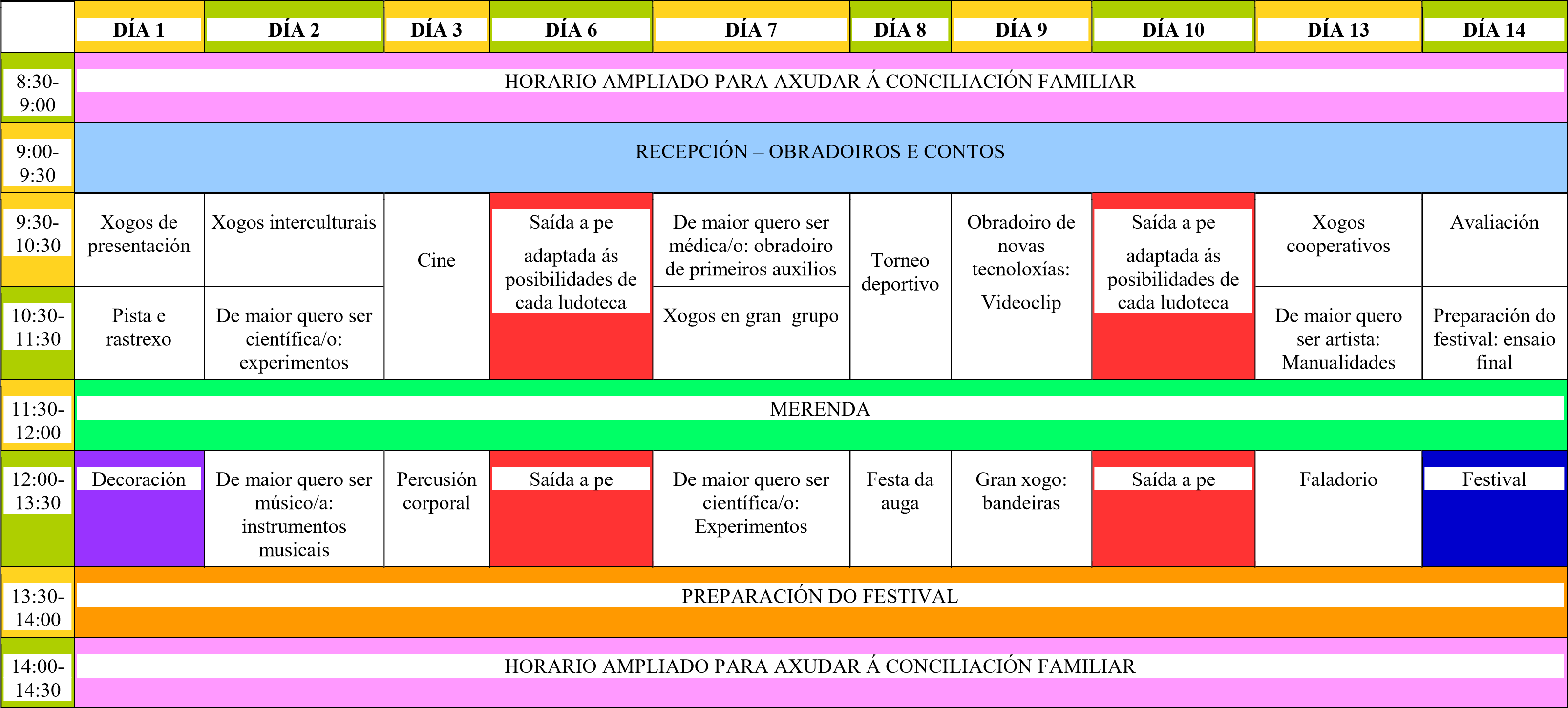 CRONOGRAMA 2ª QUINCENA AGOSTO – PRIMARIA   	 	 	 	 	 	TEMÁTICA: I WANT TO BE …  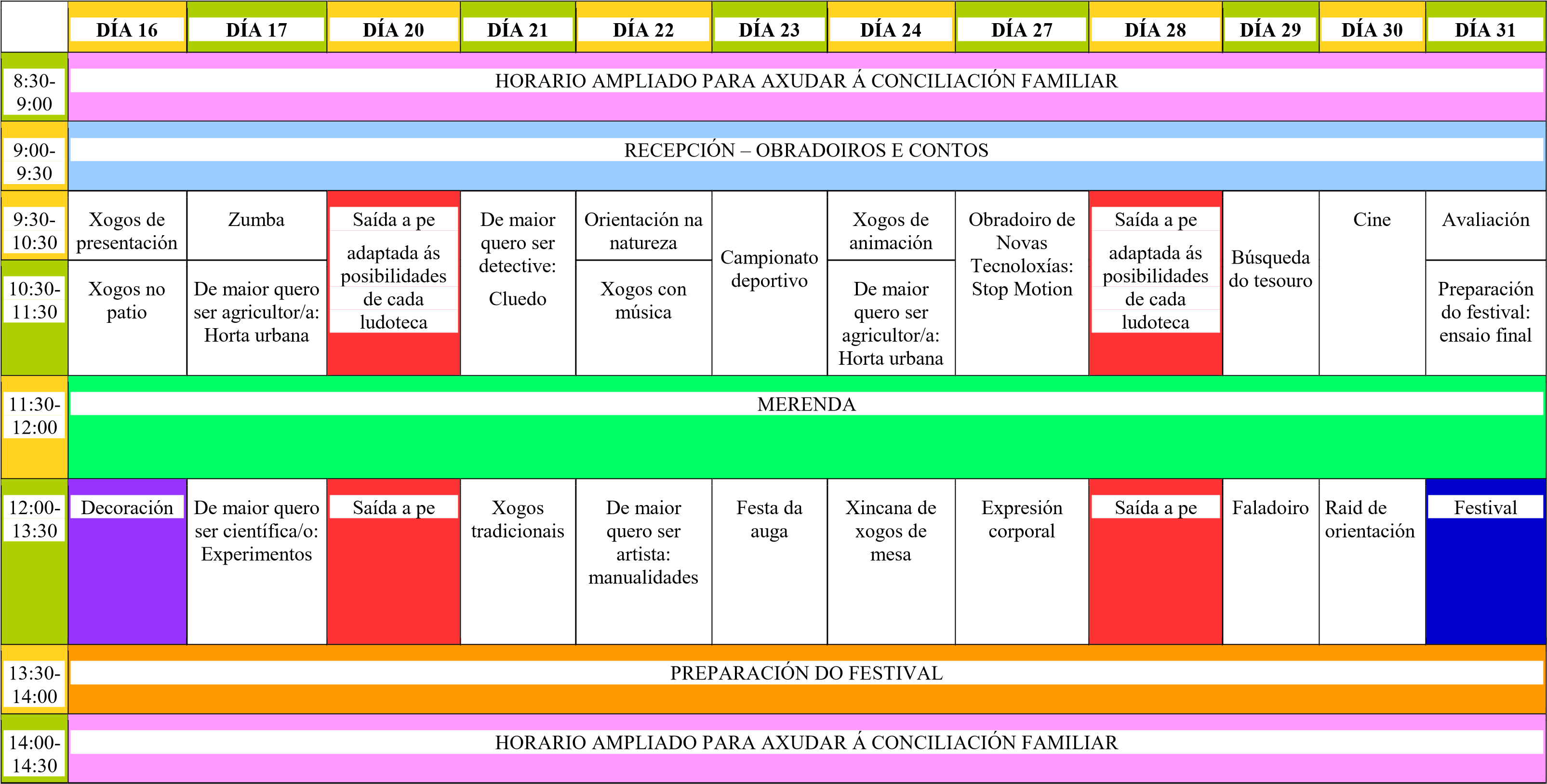 DIA 2DÍA 3DÍA 4DÍA 5DÍA 6DÍA 9DÍA 10DÍA 11DÍA 12DÍA 138:30 -9:00HORARIO AMPLIADO PARA AXUDAR Á CONCILIACIÓN FAMILIARHORARIO AMPLIADO PARA AXUDAR Á CONCILIACIÓN FAMILIARHORARIO AMPLIADO PARA AXUDAR Á CONCILIACIÓN FAMILIARHORARIO AMPLIADO PARA AXUDAR Á CONCILIACIÓN FAMILIARHORARIO AMPLIADO PARA AXUDAR Á CONCILIACIÓN FAMILIARHORARIO AMPLIADO PARA AXUDAR Á CONCILIACIÓN FAMILIARHORARIO AMPLIADO PARA AXUDAR Á CONCILIACIÓN FAMILIARHORARIO AMPLIADO PARA AXUDAR Á CONCILIACIÓN FAMILIARHORARIO AMPLIADO PARA AXUDAR Á CONCILIACIÓN FAMILIARHORARIO AMPLIADO PARA AXUDAR Á CONCILIACIÓN FAMILIAR9:00 -9:30RECEPCIÓN – OBRADOIRO DE CONTOSRECEPCIÓN – OBRADOIRO DE CONTOSRECEPCIÓN – OBRADOIRO DE CONTOSRECEPCIÓN – OBRADOIRO DE CONTOSRECEPCIÓN – OBRADOIRO DE CONTOSRECEPCIÓN – OBRADOIRO DE CONTOSRECEPCIÓN – OBRADOIRO DE CONTOSRECEPCIÓN – OBRADOIRO DE CONTOSRECEPCIÓN – OBRADOIRO DE CONTOSRECEPCIÓN – OBRADOIRO DE CONTOS9:30 – 10:30Xogos de presentaciónXogos de comunicaciónXogo grupal: MacGyverSaida a peGran xogo: apura e copiaObradoiro de novas tecnoloxías: curtametraxesCineXogos cooperativosSaída a peAvaliación10:30 – 11:30Carreira orientaciónDe maior quero ser bióloga/o: xogos medioambientaisZumba para nenos e nenasSaida a peDe maior quero ser música/o: MusicoterapiaObradoiro de novas tecnoloxías: curtametraxesCineTwister xiganteSaída a pePreparación do festival: ensaio final11:30 – 12:00MERENDAMERENDAMERENDAMERENDAMERENDAMERENDAMERENDAMERENDAMERENDAMERENDA12:30 -1:30 DecoraciónDe maior quero ser artista: Obradoiro de manualidadesDe maior quero ser ciéntifica/o: Obradoiro de experimentosSaída a peFesta da augaOlimpiadas deportivasFaladoiroXogos con músicaSaída a peFestival1:30 – 2:00PREPARACIÓN DO FESTIVALPREPARACIÓN DO FESTIVALPREPARACIÓN DO FESTIVALPREPARACIÓN DO FESTIVALPREPARACIÓN DO FESTIVALPREPARACIÓN DO FESTIVALPREPARACIÓN DO FESTIVALPREPARACIÓN DO FESTIVALPREPARACIÓN DO FESTIVALPREPARACIÓN DO FESTIVAL2:00 – 2:30HORARIO AMPLIADO PARA AXUDAR Á CONCILIACIÓN FAMILIARHORARIO AMPLIADO PARA AXUDAR Á CONCILIACIÓN FAMILIARHORARIO AMPLIADO PARA AXUDAR Á CONCILIACIÓN FAMILIARHORARIO AMPLIADO PARA AXUDAR Á CONCILIACIÓN FAMILIARHORARIO AMPLIADO PARA AXUDAR Á CONCILIACIÓN FAMILIARHORARIO AMPLIADO PARA AXUDAR Á CONCILIACIÓN FAMILIARHORARIO AMPLIADO PARA AXUDAR Á CONCILIACIÓN FAMILIARHORARIO AMPLIADO PARA AXUDAR Á CONCILIACIÓN FAMILIARHORARIO AMPLIADO PARA AXUDAR Á CONCILIACIÓN FAMILIARHORARIO AMPLIADO PARA AXUDAR Á CONCILIACIÓN FAMILIARDIA 16DÍA 17DÍA 18DÍA 19DÍA 20DÍA 23DÍA 24DÍA 26DÍA 27DÍA 30DÍA 318:30 -9:00HORARIO AMPLIADO PARA AXUDAR Á CONCILIACIÓN FAMILIARHORARIO AMPLIADO PARA AXUDAR Á CONCILIACIÓN FAMILIARHORARIO AMPLIADO PARA AXUDAR Á CONCILIACIÓN FAMILIARHORARIO AMPLIADO PARA AXUDAR Á CONCILIACIÓN FAMILIARHORARIO AMPLIADO PARA AXUDAR Á CONCILIACIÓN FAMILIARHORARIO AMPLIADO PARA AXUDAR Á CONCILIACIÓN FAMILIARHORARIO AMPLIADO PARA AXUDAR Á CONCILIACIÓN FAMILIARHORARIO AMPLIADO PARA AXUDAR Á CONCILIACIÓN FAMILIARHORARIO AMPLIADO PARA AXUDAR Á CONCILIACIÓN FAMILIARHORARIO AMPLIADO PARA AXUDAR Á CONCILIACIÓN FAMILIARHORARIO AMPLIADO PARA AXUDAR Á CONCILIACIÓN FAMILIAR9:00 -9:30RECEPCIÓN – OBRADOIRO DE CONTOSRECEPCIÓN – OBRADOIRO DE CONTOSRECEPCIÓN – OBRADOIRO DE CONTOSRECEPCIÓN – OBRADOIRO DE CONTOSRECEPCIÓN – OBRADOIRO DE CONTOSRECEPCIÓN – OBRADOIRO DE CONTOSRECEPCIÓN – OBRADOIRO DE CONTOSRECEPCIÓN – OBRADOIRO DE CONTOSRECEPCIÓN – OBRADOIRO DE CONTOSRECEPCIÓN – OBRADOIRO DE CONTOSRECEPCIÓN – OBRADOIRO DE CONTOS9:30 – 10:30Xogos de presentaciónObradoiro de disfracesGran xogo: xogatrónSaida a peDe maior quero ser mariñeira/o: cabullería Obradoiro de novas tecnoloxías: lip dubSaída a peXogos con globosRisoterapiaCine Avaliación10:30 – 11:30Xogos aire libre: campo travesa De maior quero ser artista: Obradoiro de teatroDe maior quero ser bailarín/a: Obradoiro de baile Saida a peAula de música: pintar a músicaObradoiro de novas tecnoloxías: lip dubSaída a peDe maior quero ser artista: Obradoiro de manualidades Xogos de distensión Cine Preparación do festival: ensaio final11:30 – 12:00MERENDAMERENDAMERENDAMERENDAMERENDAMERENDAMERENDAMERENDAMERENDAMERENDAMERENDA12:30 -1:30 DecoraciónDe maior quero ser científica/o: Obradoiro de experimentosXogos con balóns Saída a peFesta da augaDe maior quero ser arqueóloga/o: Obradoiro de arqueoloxíaSaída a peXincana deportiva Faladoiro Túnel dos sentidos Festival1:30 – 2:00PREPARACIÓN DO FESTIVALPREPARACIÓN DO FESTIVALPREPARACIÓN DO FESTIVALPREPARACIÓN DO FESTIVALPREPARACIÓN DO FESTIVALPREPARACIÓN DO FESTIVALPREPARACIÓN DO FESTIVALPREPARACIÓN DO FESTIVALPREPARACIÓN DO FESTIVALPREPARACIÓN DO FESTIVALPREPARACIÓN DO FESTIVAL2:00 – 2:30HORARIO AMPLIADO PARA AXUDAR Á CONCILIACIÓN FAMILIARHORARIO AMPLIADO PARA AXUDAR Á CONCILIACIÓN FAMILIARHORARIO AMPLIADO PARA AXUDAR Á CONCILIACIÓN FAMILIARHORARIO AMPLIADO PARA AXUDAR Á CONCILIACIÓN FAMILIARHORARIO AMPLIADO PARA AXUDAR Á CONCILIACIÓN FAMILIARHORARIO AMPLIADO PARA AXUDAR Á CONCILIACIÓN FAMILIARHORARIO AMPLIADO PARA AXUDAR Á CONCILIACIÓN FAMILIARHORARIO AMPLIADO PARA AXUDAR Á CONCILIACIÓN FAMILIARHORARIO AMPLIADO PARA AXUDAR Á CONCILIACIÓN FAMILIARHORARIO AMPLIADO PARA AXUDAR Á CONCILIACIÓN FAMILIARHORARIO AMPLIADO PARA AXUDAR Á CONCILIACIÓN FAMILIAR